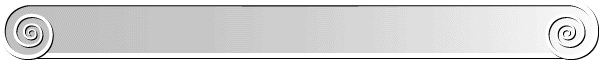 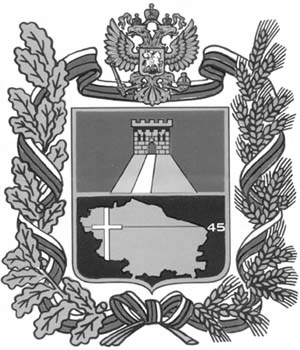 Министерство труда и  социальной  защиты населенияСтавропольского краяАнализ работымедицинской службыГБСУ СОН « ДЕРБЕТОВСКИЙ ДЕТСКИЙ ДОМ ИНТЕРНАТ ДЛЯ УМСТВЕННО ОТСТАЛЫХ ДЕТЕЙ»за девять месяцев  2016г.                                                                                       «УТВЕРЖДАЮ»                                                    Директор ГБСУСОН «ДЕРБЕТОВСКИЙ ДДИ»                                                           ___________________( Н.В.Студеникина )                                                                                                                    Ф.И.О.                                                                                                                                              «07» октября 2016 г.ОБЩАЯ ХАРАКТЕРИСТИКА УЧРЕЖДЕНИЯГБСУСОН  «Дербетовский детский дом – интернат для умственно отсталых детей» образовано в . на основании приказа отдела социального обеспечения исполнительного комитета Ставропольского краевого Совета народных депутатов от 08.10.1986 года №62.              Лицензирование медицинской деятельностиЛицензия серия  0006428   № ФС- 26 – 01-001530, выдана 30  декабря  2011г. Срок  действия - бессрочно по следующим  видам деятельности:  диетология, медицинские осмотры (предрейсовые, послерейсовые), медицинский массаж, организация сестринского дела, сестринское дело, сестринское дело в педиатрии, физиотерапия, лечебное дело. При осуществлении амбулаторно-поликлинической медицинской помощи, в том числе: а) при осуществлении первичной медико-саниторной помощи по: педиатрии; б) при осуществлении специализированной медицинской помощи по: психиатрии. Лицензия ЛО-26-01-002283 от 17 января 2014г. Срок действия бессрочно. На осуществление медицинской деятельности (за исключением указанной  деятельности, осуществляемой медицинскими организациями и другими организациями, входящими в частную систему здравоохранения, на территории инновационного центра «Сколково»), выданной на основании приказа от 17 января 2014г. №15 государственное бюджетное стационарное учреждение социального обслуживания населения «Дербетовский детский дом-интернат для умственно отсталых детей».Лицензия № ЛО – 26-01-003073 от 11 июня 2015г. Срок действия бессрочно. На осуществление стоматологической деятельности (за исключением указанной деятельности, осуществляемой медицинскими организациями и другими организациями, входящими в частную систему здравоохранения, на территории инновационного центра «Сколково»), выданной на основании приказа от 11 июня 2015г. государственное бюджетное стационарное учреждение социального обслуживания населения «Дербетовский детский дом-интернат для умственно отсталых детей».Работы (услуги) выполняемые:2. При оказании первичной, в том числе доврачебной, врачебной и специализированной, медико-санитарной помощи:1) при оказании первичной доврачебной медико – санитарной помощи в амбулаторных условиях по: лечебному делу, медицинскому массажу, организации сестринского дела, сестринскому делу, сестринскому делу в педиатрии, физиотерапии;2) при оказании первичной врачебной медико – санитарной помощи в амбулаторных условиях по: организации здравоохранения и общественному здоровью, педиатрии;3) при оказании первичной специализированной медико – санитарной помощи в амбулаторных условиях по психиатрии;3. При оказании специализированной, в  том числе высокотехнологичной, медицинской помощи:1) при оказании специализированной медицинской помощи в стационарных условиях по диетологии;4. При проведении медицинских осмотров, медицинских освидетельствований и медицинских экспертиз:1) при проведении медицинских осмотров по медицинским осмотрам (предрейсовым, послерейсовым).Приобретение медицинского и реабилитационногооборудования  за отчетный  период                                                                                                                                                               Таблица  № 4Приобретено спецодежды на сумму  - 16 225,00 руб.ОРГАНИЗАЦИЯ МЕДИЦИНСКОГО ОБСЛУЖИВАНИЯСТРУКТУРА  ОТДЕЛЕНИЙ ДЛЯ ПРОЖИВАЮЩИХУчреждение имеет 1 отделение  для проживающих.                                                                                                                      Таблица № 5                   СТРУКТУРА МЕДИЦИНСКОГО ОТДЕЛЕНИЯ	                                                                                               Таблица №6АНАЛИЗ СОСТАВА  МЕДИЦИНСКИХ КАДРОВ                  Характеристика медицинских кадров                                                                                            Таблица № 7                                    Показатель квалификации врачей                                                                                                                                                                    Таблица № 8 ПОКАЗАТЕЛИ РАБОТЫ УЧРЕЖДЕНИЯ                                                                                                                                                                    Таблица № 9Возрастной состав обеспечиваемых                                                                                                                    Таблица № 10Данные о проживающих  инвалидах-детства                                                                                                                                                          Таблица № 11Профилактические осмотры обеспечиваемых       Договор № 1  на оказание медицинских  услуг с 01.01.2016г.  по 31.12.2016г., заключён  с ГБУЗ «Апанасенковская РБ им.Н.И.Пальчикова». В ходе проф.осмотра 01.03.2016г. осмотрено 105 подопечных.  Диспансеризация  запланирована на октябрь 2016г.Диспансерная работа с проживающими                                                                                                                                                                      Таблица № 12Диспансерные группы наблюдения                                                                                                                                                                Таблица № 13Результаты профилактического осмотра детей                                                                                                             Таблица №14Стоматологическое лечение                                                                                                                 Таблица № 15                  Показатели физического развития                                                                                           Таблица № 16Распределение  детей  по  группам  здоровья                                                                                                                                                                    Таблица № 17Противотуберкулезная работаОбследование на выявление туберкулеза                                                                                                                                      Таблица № 18Выявляемость туберкулеза                                                                                                                               Таблица № 19    Заболеваемость обеспечиваемых                (впервые выявленные случаи хронических заболеваний,острые заболевания,                                                  обострение   хронических заболеваний)                                                                                                                                            Таблица № 20Заболеваемость психическими  болезнями                                                                         Таблица № 21Показатель госпитализации проживающих                                                                                                                   Таблица № 22Показатель травматизма проживающих                                                                                            Таблица № 23                            Показатель летальности проживающих                                                                                                                                                                 Таблица № 24  Распределение летальности по возрастно-половому признаку                                                                                                     Таблица № 25Распределение летальности по нозологическимформам заболеваний                                                                                                                                                       Таблица   № 26                    Вакцинопрофилактика инфекционных заболеваний                                                                                                                                             Таблица № 27Показатели работы параклинических служб                                                                                                                                     Таблица № 28Лекарственное обеспечение                                                                                                                                  Таблица № 29Обеспеченность дезинфицирующими средствами                                                                                                                                                                     Таблица № 30                                                                                                                                             Организация питания                                                                                                                                                     Таблица № 31Выполнение натуральных норм питания проживающих                                                                                                                                  Таблица № 32Наличие разработанного сезонного 14-дневного меню для общего илечебного  питания - разработано.наличие картотеки блюд – разработано.наличие рецептурного  справочника – «СБОРНИК  РЕЦЕПТУР БЛЮД И КУЛИНАРНЫХ ИЗДЕЛИЙ ДЛЯ ПИТАНИЯ ШКОЛЬНИКОВ» 2005ГОД.М.П. МОГИЛЬНЫЙ                                                                                                                                                                                         Использование сухих белковых композитных смесей (СБКС)                                                                                                                                                                                        Таблица №33Фельдшер: Яицкая Н.В., тел.:8(86555)71-4-94    7 октября 2016 г.Наименование  оборудования количество ( шт.)    СуммаОблучатель медицинский бактерицидный ОБН – 150 «Азов»             1 шт.           2 800,00 руб.Облучатель медицинский бактерицидный ОБН – 150 «Азов»             1 шт.      2 800,00 руб.Итого      5 600,00 руб. Наименование отделенияКол-во коекПлощадь палат      (кв. м)Площадь на 1 чел. (кв.м)Интенсивного  медицинского ухода1051346,312,8Приёмно -карантинное отделение 44210,5Изолятор 4317,75Отделение медико-социальной реабилитации---------------Наименование  кабинетаКоличествоПост медицинской сестры1Кабинет врача1Процедурный кабинет1Помещение для хранения медикаментов 1Кабинет старшей сестры1Карантин1Изолятор1Кабинет ЛФК1Кабинет массажа1Физио.кабинет1Кабинет аэротерапии1Солевая комната1Смотровая комната1Кабинет грязелечения1Кабинет стоматолога1Кабинет предрейсовых и послерейсовых осмотров1Санпропускник1Наименование должностейгодЧисло должностей по учреждениюЧисло должностей по учреждениюЧисло должностей по учреждениюЧисло должностей по учреждениюЧисло физических лиц основных работниковНаименование должностейгодштатныхзанятыхВа-каннсииУкомплектованностьштатов Число физических лиц основных работников1234567Врачи - всегов том числе:20141,51,50100%0Врачи - всегов том числе:20151,751,750100%0Врачи - всегов том числе:20161,751,750100%4Заведующийотделением20140,250,250100%0Заведующийотделением20150,250,250100%0Заведующийотделением20160,250,250100%1Психиатры20140,50,50100%0Психиатры20150,50,50100%0Психиатры20160,50,50100%1Педиатры2014110100%0Педиатры2015110100%0Педиатры2016110100%2средний медицинский персонал - всегов том числе:201410100100%11средний медицинский персонал - всегов том числе:20151110191%12средний медицинский персонал - всегов том числе:20161110191%9медицинские сестры постовые2014550100%5медицинские сестры постовые2015550100%5медицинские сестры постовые2016550100%4Медицинская сестра процедурная20140000%0Медицинская сестра процедурная20151010%0Медицинская сестра процедурная20161010%0медицинские сестры по диетологии2014110100%1медицинские сестры по диетологии2015110100%1медицинские сестры по диетологии2016110100%1медицинские сестры по массажу2014110100%1медицинские сестры по массажу2015110100%2медицинские сестры по массажу2016110100%1фельдшера2014110100%1фельдшера2015110100%1фельдшера2016110100%1Ст.медсестра2014110100%1Ст.медсестра2015110100%1Ст.медсестра2016110100%1Мед.дезинфектор20140,50,50100%1Мед.дезинфектор20150,50,50100%1Мед.дезинфектор20160,50,50100%1медицинские сестрыпо физиотерапии20140,50,50100%1медицинские сестрыпо физиотерапии20150,50,50100%1медицинские сестрыпо физиотерапии20160,50,50100%0Младший мед. Персонал201467,25625,2592,1%62Младший мед. Персонал201563630100%55Младший мед. Персонал201661610100%56Сестра хозяйка2014110100%1Сестра хозяйка2015110100%1Сестра хозяйка2016110100%1Санитарка - ванщица2014110100%1Санитарка - ванщица2015110100%1Санитарка - ванщица2016110100%1         2014 г.         2014 г.         2015 г.         2015 г.         2016 г.         2016 г.чел.%чел.%чел.%ВрачиВрачиВрачиВрачиВрачиВрачиВрачиВсего3100%3100%3100%В том числе имеют категорию:Первая270%270%270%Вторая000000Высшая130%130%130%Курсы усовершенствова-ния130%       130%1        30%Медицинские сестрыМедицинские сестрыМедицинские сестрыМедицинские сестрыМедицинские сестрыМедицинские сестрыМедицинские сестрыВсего10100%12100%5100%В том числе имеют категорию:Первая110%18,3%120%Вторая00000Высшая220%216,6%120%Курсы усовершенствова-ния110%433,3%360%     2014г.   2015г.2016г.Мощность учрежденияМощность учреждения105105105Факт  койко-днейФакт  койко-дней281202780628008План  койко-днейПлан  койко-дней286652866528770Процент выполнения койко-днейПроцент выполнения койко-дней98%97%97,4%Списочный состав на начало отчётного периодаСписочный состав на начало отчётного периода100 105105Поступило обеспечиваемых (чел.)Поступило обеспечиваемых (чел.)577Выбыло обеспечиваемых (чел.)Выбыло обеспечиваемых (чел.)578В т ч переведено в другие учрежд.В т ч переведено в другие учрежд.575Умерло Умерло 302Отчислено Отчислено 001Было в отпуске Чел.213Было в отпуске Койко-дней4469190Было в побегеЧел.000Было в побегеКойко-дней000Получило сан.-кур.ЛечениеЧел.000Получило сан.-кур.ЛечениеКойко-дней000Получило стационарное лечениеЧел.8711 Получило стационарное лечениеКойко-дней70181105Списочный  состав на конец отчетного периодаСписочный  состав на конец отчетного периода100105104Состоит на питании на конец отчетного периода        Состоит на питании на конец отчетного периода        100104104В отпускеВ отпуске000На стационарном леченииНа стационарном лечении010На санаторно–курортном леченииНа санаторно–курортном лечении000В побегеВ побеге000Возраст         от 4 до 7 лет         от 4 до 7 лет         от 4 до 7 летот 7 до 18 летот 7 до 18 летот 7 до 18 летВсегоВсегоВсегоГоды201420152016201420152016201420152016мальчики171316                                                                                                                                                                                                                                                                                                                                                                                                                                    434846606162девочки578353734404442 всего222024788580100105104Количество проживающих- инвалидов201420152016Всего 104105104пользуются НСУ142426отказались от  НСУ908178имеют ИПР101104104получили сан.-кур. лечение 000прошли  переосвидетельствование в МСЭ, всего586дети- сироты,  оставшиеся   без попечения  родителей686870СпециалистыОсмотреноОсмотреноОсмотреноВпервые выявлено хр. ЗаболеванийВпервые выявлено хр. ЗаболеванийВпервые выявлено хр. ЗаболеванийВпервые взято на “Д”-учетВпервые взято на “Д”-учетВпервые взято на “Д”-учет Находятсяна  «Д»учете Находятсяна  «Д»учете Находятсяна  «Д»учете Годы2014   20152016201420152016201420152016201420152016педиатр100105451145114100105104невролог100105451145114100105104хирург1001054130130202323гинеколог43451000000000окулист100105451145114555754стоматолог1001054000000364дерматолог004000000000ЛОР1001054000000111фтизиатр10004111001110011104       психиатр100105451145114100105104уролог57613150150142320Эндокринолог1001054011011456инфекционист000000000111другие специалисты000000000000Нозологические формы201420152016инфекционные и паразитарные болезни12115в т.ч.:туберкулез и вираж11104вирусный гепатит В111вирусный гепатит С000Онкозаболевания000болезни крови, кроветворных органов211болезни эндокринной системы456болезни нервной системы100105104болезни глаза и его придаточного аппарата555754болезни уха и сосцевидного отростка111болезни органов дыхания354болезни системы кровоснабжения393535болезни органов пищеварения144болезни костно-мышечной системы202323болезни  кожи   и  подкожной  клечатки000болезни мочеполовой системы142320Структура выявленной патологии          2014          2014       2015       2015       2016       2016К Кол-во    %К Кол-во   %К Кол-во   %    Пониженная острота                Слуха0 00  00  0    0    0    0    Зрения   55    5754    Неврологические заболевания   100   105   104    Отстающие в физическом развитии   100   105   104    Отстающие в умственном развитии,    Всего   100   105   104    В т.ч. олигофрения в ст. легкой дебильности     0      2    3    Олигофрения в ст. умеренно Ввыраженной дебильности      8      9      15    Олигофрения в ст. выраженной Д дебильности    92     94   86    Сколиоз    20     23    23    Дефекты речи   100   105   104    Эндокринологические заболевания    4     5         6    Аномалии развития    57    57    57    Всего  Число обеспечиваемых   2014    20152016Осмотрены стоматологом100157249Проведена санация ротовой полости1038120201420152016Количество обеспечиваемых с нормосомией786467Количество обеспечиваемых с гиперсомией122Количество обеспечиваемых с гипотрофией213935  I   степени163430 II   степени443 III  степени112группыздоровьявозраст2014 год2015 год2016 год      I3-6 лет000      I7-17 лет000     II3-6 лет000     II7-17 лет000    III3-6 лет000    III7-17 лет000    IV 3-6 лет000    IV 7-17 лет000    V3-6 лет222024    V7-17 лет788580всего100105104201420152016подлежало обследованию на туберкулез100105105осмотрено с целью выявления больных туберкулезом: всего100105105из числа осмотренных, обследованы флюрографически674из числа осмотренных, обследованы рентгенологически153333путем постановки туберкулиновых проб, диаскин - тест100105105Бактериологически000Бактериоскопически000Кол-во сотрудников140150152Обследованы флюрографически140150152Впервые выявленыбольные Впервые выявленыбольные Впервые выявленыбольные Состояло на «Д»- учетенаначало отчетного периодаСостоитна «Д»- учете на конец отчетного периодаНаходятся на стац. лечении в туберкулезных отделениях ЦРБ201420152016Состояло на «Д»- учетенаначало отчетного периодаСостоитна «Д»- учете на конец отчетного периодаНаходятся на стац. лечении в туберкулезных отделениях ЦРБВсего91001240в том числе с виражом туберкулиновых проб91001020Наименование болезникод по МКБ- Xпересмотра2014Год2015Год2016ГодВсегоА00-Т98из них некоторые инфекционные и паразитарные болезниАОО-B99000В том числе:кишечные инфекцииАОО-А09000ТуберкулезА15-А19000Вираж туб.пробы11100Вирусные гепатитыВ15-В19000педикулез и фтириозВ85000ЧесоткаВ86000глистные инвазииВ 65-В 83000болезни, передающиеся половым путем000 В том числе:СифилисА 50-А 53000ГонореяА 54000НовообразованияС00-Д 48000болезни крови, кроветворных органов D50-D89000болезни эндокринной системы, расстройства питания, нарушение обмена веществE00-E89011В том числе сахарный диабетЕ 10-Е 14000болезни нервной системыG00-G995114Психические  расстройстваF00-F995114болезни глаза и его придаточного аппаратаH00-H595114болезни уха и сосцевидного отросткаH60-H95000болезни органов дыханияJ00-J99335В том числе: острые респираторно-вирусные инфекции верхних дыхательных путей, грипп, пневмонияJ00-06,J10-18342бронхиальная астмаJ45000болезни системы кровообращенияI00- I99000болезни органов пищеваренияK00-K93000болезни кожи и подкожно жировой клетчаткиL00-L99000В том числе: ПролежниL08000аллергический дерматит L20000болезни костно-мышечной системыM00-M99130болезни мочеполовой системыN00-N99150врожденные аномалии (пороки развития), деформации и хромосомные нарушенияQ00-Q99000ТравмыS00-T14000   в том числе:   переломы костей         S00-T1400            0 ушибыS00-T14                                                                                                                0          0               0отравления и некоторые  другие последствия   воздействий внешних причинТ15-Т 9800            0Нозологиякод по МКБХ пересмотрКоличествоБольныхКоличествоБольныхКоличествоБольныхНозологиякод по МКБХ пересмотр     2014г     2015г     2016гОлигофрения всегоF70- F79104105104 в том числе:  в степени  легкой дебильностиF70023в степени умеренно выраженной  дебильностиF718915  в степени выраженной дебильности (имбецильность)F72404134Глубокая умственная отсталость (идиотия)F73565352Другие психические расстройства, обусловленные повреждениями или дисфункцией головного мозга или соматической болезньюF06000Шизофрения, шизотипические и бредовые расстройстваF20- F29000Эпилепсия G40414444Неуточненные психическиеРасстройстваF99000ВСЕГО1451491482014год2015год2016годГоспитализировано всего ( чел.)8            7            11проведено койко-дней70          181           105в т.ч. в плановом  порядке ( чел.)0            0            0проведено койко-дней            0            0            0в экстренном порядке (чел.)            8            7            11проведено койко- дней            70          181           105Выписано с улучшением ( чел.)            7            7            10           2014           2014            2015            2015          2016          2016кол-вослучаев% травМатизмакол-вослучаев% травматизмакол-вослучаев% травматизмаПолучено травм,       всего:00%00%00%а) переломы00%00%00%б) ушибы00%00%00%в) прочие травмы00%00%00%Количество проживающ.  2014  20152016На начало отчётного периода  100  105105Поступивших за отчётный период    6    7  7Кол-во умерших    3    0  2Летальность %    2,8%    0%  1,9%возраст            2014            2014              2015              2015          2016          2016возрастмуж.жен.муж.жен.муж.жен.4-6 лет1100117- 17 лет010000Всего120011Нозологическаяформа заболеваний         2014         2014          2015          2015          2016          2016Нозологическаяформа заболеванийчисло умершихДолячисло умершихдолячисло умершихДоля1.Острая сердечно-сосудистаянедостаточность133,3%00%00%2.Острая дыхательная недос-таточность133,3%00%00%3.Острая полиорганная недос-таточность133,3%00%00%4.Отек мозга00%00%21,9%Всего333,3%00%21,9%201420152016 Количество проживающих 100  105 104подлежало вакцинации 170160136проведена вакцинация  170160136Проведена иммунизация против:- дифтерии и столбняка, коклюша ( АКДС)000- дифтерии, столбняка ( АДСМ)21249- кори111319- краснухи11199- паротита111319- полиомиелита16218- вирусного гепатита В043- против туберкулеза000-R-Манту, Диаскин-тест100105105- гриппа97105104- ветряной оспы000Наименование исследований       2014        2015        2016Физиотерапевтическое лечение, всего процедур331339694631количество лиц, закончивших лечение223309232Грязелечение-195/21150/15Функциональные исследование, всего200210208в т.ч. ЭКГ100105104УЗИ100105         104Лабораторные исследования, всего300570450 в т. ч. общий анализ крови100190150 общий анализ мочи100190150 биохимические анализы100190150ЛФК, всего процедур000количество лиц, закончивших лечение000Массаж, всего процедур8941514912количество лиц, закончивших лечение7212287Медицинские манипуляции143122692765Внутривенные инъекции182179 187Внутримышечные инъекции10951760         1998Перевязки 154330580Прочее000201420152016Остаток по аптеке на сумму (тыс. руб.)319,905-04446,847-96502,549-92Стоимость койко-дня по бюджету:Фактическая11-3816-0717,94Плановая12-3016-7316,73Процент выполнения93%96%107%Получено средств по нсу6,623-7013,326-435,600-93В т.ч. по льготным рецептам6,623-7013,326-435,600-93Выписано льготных рецептов3690151Отоварено льготных рецептов3690151Стоимость койко -  дня  за счет НСУ  (руб.)0-240-481-27Стоимость койко-дня   всего   ( руб.)11-6216-5519,21    НАИМЕНОВАНИЕ ДЕЗ.               СРЕДСТВИСПОЛЬЗОВАНО ЗА ОТЧЁТ-НЫЙ ПЕРИОДОСТАТОК НА КОНЕЦ ОТЧЁТНОГО ПЕРИОДАЛипкая лента440 шт-Фориклин софт                             2,5 л-Форимикс6 л-Форимикс лайт 1л14 л-Форисепт                                 2 л-Форэкс – хлор дисолид5 кг-Хлорамин3 кг12 кгНика экстра17 шт3 штАнолит22500 л-Хлор.известь7,5кг7,5 кгДез.мыло Гигея20шт.10 штДихлофос44 шт74 штАсептик АКВА 1п2 шт3 штДез.средство ОКА-Таб.3 кг5 кгДез.хлор 3,4 таб № 3001 шт3 штМоющее Прогресс90 л70 лРепеллентное средство Рертамид10 шт-2014 год2015 год2016 годфактическая стоимость койко-дня161-32181-32167,02плановая стоимость койко-дня177-80186-69202,19% выполнения 91%97%82,61%       Возраст 3-7 лет3-7 лет3-7 лет                      7-10лет                      7-10лет                      7-10лет11-18 лет11-18 лет11-18 летНаименование продуктов питанияНормана 1 чел.Фактна 1 чел.%    выполнен ия   Норма на 1 чел.Фактна 1чел%выполненияНорма на1 чел.   Факт на 1 чел.% выполнен        ия      Хлеб пшеничный8080100150150100200200100Хлеб ржаной50501008080100120120100Крупы, бобовые434310045451005050100Макаронные изделия121210015151002020100Мука пшеничная292910015151002020100Овощи325325100350350100400400100Картофель 234234100315315100315315100Фрукты свежие114115101200202101200202101Соки150150100200200100200200100Сухофрукты 111110015151002020100Молоко300310103300306102300309103Кисломолочные продукты 150151101150152101180182101Творог4040,41015050,51016060,6101Сметана1111,221021010,31031010,2102Сыр6,46,71041010,21021212,1101Говядина 1 кат.75751009595100105105100Птица 1 кат.потрош.272710040401006060100Рыба 57571008888100117117100Яйцо0,60,61001110011100Колбасные изделия 77,071011515,31022020,1101Масло сливочное212110030301003535100Масло растительное111110015151001818100Сахар474710040401004545100Кондитерские202010010101001515100Какао0,60,61001,21,21001,21,2100Кофейный напиток1,21,2100Чай 0,60,61000,40,41000,40,4100Дрожжи0,130,131000,250,251000,50,5100Соль661005510077100Энергетическая ценность (ккал)18001807,6100,4323502360,8100,4627132726,3100,52014 год2015 год2016 годКоличество клиентов на конец отчетного периода100105104Из них получают СБКС404030% охвата40,0%38%28,8%Наименование СБКСНутринорНутринорНутринорКоличество приобретенных СБКС  6010045Цена за  СБКС17401145,1131898Стоимость приобретенных СБКС104 400,0114 511,2485 410,0